Кодекс этики ислужебного поведения работников МКОУ «ЧЕРНЯЕВСКАЯ СОШ» Кодекс этики и служебного поведения работников (далее - Кодекс)  муниципального казенного общеобразовательного учреждения «МКОУ «Черняевская СОШ » (далее – учреждение) разработан в соответствии с: 1.Федеральным законом "О противодействии коррупции" от 25.12.2008 N 273-ФЗ;2.Указом Президента РФ от 2 апреля 2013 г. N 309
"О мерах по реализации отдельных положений Федерального закона "О противодействии коррупции";3. Федеральным законом "Об образовании в Российской Федерации" от 29.12.2012 N 273-ФЗ;4. "Трудовым кодексом  Российской Федерации" от 30.12.2001 N 197-ФЗ (ред. от 19.12.2022) (с изм. и доп., вступ. в силу с 01.03.2023);5. Федеральным законом "О прокуратуре Российской Федерации" от 17.01.1992 N 2202-1 (последняя редакция);6. Положениями Конституции Российской Федерации;7. Законом Республики Дагестан от 07.04.2009 «О   противодействии коррупции в Республике Дагестан»;8.Иных нормативных правовых актов Российской Федерации, а также основан на общепризнанных нравственных принципах и нормах российского общества и          государства.1. Общие положения1. 1. Кодекс представляет собой свод общих принципов профессиональной служебной этики и основных правил служебного поведения, которыми должны руководствоваться работники МКОУ «ЧЕРНЯЕВСКАЯ СОШ » независимо от замещаемой ими должности.1. 2. Каждый работник должен принимать все необходимые меры для соблюдения положений Кодекса, а каждый гражданин Российской Федерации вправе ожидать от работника поведения в отношениях с ним в соответствии с положениями Кодекса.1. 3. Знание и соблюдение работниками положений Кодекса является одним из критериев оценки качества их профессиональной деятельности и трудовой дисциплины.Основные	обязанности,	принципы	и	правила	служебного	поведения работниковВ соответствии со статьей 21 Трудового кодекса Российской Федерации работник обязан:добросовестно исполнять свои трудовые обязанности, возложенные на него трудовым договором;соблюдать правила внутреннего трудового распорядка;соблюдать трудовую дисциплину;выполнять установленные нормы труда;соблюдать требования по охране труда и обеспечению безопасности труда;бережно относиться к имуществу работодателя (в том числе к имуществу третьих лиц, находящемуся у работодателя, если работодатель несет ответственность за сохранность этого имущества) и других работников;незамедлительно сообщить работодателю либо непосредственному руководителю о возникновении ситуации, представляющей угрозу жизни и здоровью людей, сохранности имущества работодателя (в том числе имущества третьих лиц, находящегося у работодателя, если работодатель несет ответственность за сохранность этого имущества).Основные принципы служебного поведения работников являются основой поведения граждан в связи с нахождением их в трудовыхотношениях с МКОУ «ЧЕРНЯЕВСКАЯ СОШ».Работники, сознавая ответственность перед гражданами, обществом и государством, призваны:исходить из того, что признание, соблюдение и защита прав и свобод человека и гражданина определяют основной смысл и содержание деятельности учреждения;соблюдать Конституцию Российской Федерации, законодательство Российской Федерации и Республики Дагестан, не допускать нарушение законов и иных нормативных правовых актов исходя из политической, экономической целесообразности либо по иным мотивам;обеспечивать эффективную работу учреждения;осуществлять свою деятельность в пределах предмета и целей деятельности учреждения;при исполнении должностных обязанностей не оказывать предпочтения каким- либо профессиональным или социальным группам и организациям, быть независимыми от влияния отдельных граждан, профессиональных или социальных групп и организаций;исключать действия, связанные с влиянием каких-либо личных, имущественных (финансовых) и иных интересов, препятствующих добросовестному исполнению ими должностных обязанностей;соблюдать беспристрастность, исключающую возможность влияния на их деятельность решений политических партий и общественных объединений;соблюдать нормы профессиональной этики и правила делового поведения;проявлять корректность и внимательность в обращении с гражданами и должностными лицами;проявлять терпимость и уважение к обычаям и традициям народов России и других государств, учитывать культурные и иные особенности различных этнических, социальных групп и конфессий, способствовать межнациональному и межконфессиональному согласию;воздерживаться от поведения, которое могло бы вызвать сомнение в добросовестном исполнении работником должностных обязанностей, а такжеизбегать конфликтных ситуаций, способных нанести ущерб его репутации или авторитету учреждения;не использовать должностное положение для оказания влияния на деятельность государственных органов, органов местного самоуправления, организаций, должностных лиц и граждан при решении вопросов личного характера;воздерживаться от публичных высказываний, суждений и оценок вотношении деятельности учреждения, его руководителя, если это не входит в должностные обязанности работника;соблюдать	установленные	в	учреждении	правила	предоставления служебной информации и публичных выступлений;уважительно относиться к деятельности представителей средств массовой информации по информированию общества о работе учреждения, а также оказывать содействие в получении достоверной информации в установленном порядке;постоянно стремиться к обеспечению как можно более эффективного распоряжения ресурсами, находящимися в сфере его ответственности;противодействовать проявлениям коррупции и предпринимать меры по ее профилактике в порядке, установленном действующим законодательством;проявлять при исполнении должностных обязанностей честность, беспристрастность и справедливость, не допускать коррупционно опасного поведения (поведения, которое может восприниматься окружающими как обещание или предложение дачи взятки, как согласие принять взятку или как просьба о даче взятки либо как возможность совершить иное коррупционное правонарушение).В целях противодействия коррупции работнику рекомендуется:уведомлять работодателя, органы прокуратуры, правоохранительныеорганы обо всех случаях обращения к работнику каких-либо лиц в целях склонения к совершению коррупционных правонарушений;не получать в связи с исполнением должностных обязанностей вознаграждения от физических и юридических лиц (подарки, денежное вознаграждение, ссуды, услуги материального характера, плату за развлечения, отдых, за пользование транспортом и иные вознаграждения);принимать меры по недопущению возникновения конфликта интересов и урегулированию возникших случаев конфликта интересов, не допускать при исполнении должностных обязанностей личную заинтересованность, которая приводит или может привести к конфликту интересов, уведомлять своего непосредственного руководителя о возникшем конфликте интересов или о возможности его возникновения, как толь- ко ему станет об этом известно.Работник может обрабатывать и передавать служебную информацию при соблюдении действующих в учреждении норм и требований, принятых в соответствии с законодательством Российской Федерации.Работник обязан принимать соответствующие меры по обеспечению безопасности и конфиденциальности информации, за несанкционированноеразглашение которой он несет ответственность или (и) которая стала известна ему в связи с исполнением им должностных обязанностей.Работник,	наделенный	организационно-распорядительными полномочиями по отношению к другим работникам, должен стремиться быть для них образцом профессионализма, безупречной репутации, способствовать формированию в организации либо ее подразделении благоприятного для эффективной работы морально психологического климата.Работник,	наделенный	организационно-распорядительными полномочиями по отношению к другим работникам, призван:принимать меры по предупреждению коррупции, а также меры к тому, чтобы подчиненные ему работники не допускали коррупционно опасного поведения, своим личным поведением подавать пример честности, беспристрастности и справедливости;не допускать случаев принуждения работников к участию в деятельности политических партий, общественных объединений и религиозных организаций;по возможности принимать меры по предотвращению или урегулированию конфликта интересов в случае, если ему стало известно о возникновении у работника личной заинтересованности, которая приводит или может привести к конфликту интересов.Директор учреждения обязан представлять сведения о доходах, об имуществе и обязательствах имущественного характер в соответствии с законодательством Российской Федерации и Республики Дагестан.Рекомендательные этические правила служебного поведения работниковВ служебном поведении работнику необходимо исходить из конституционных положений о том, что человек, его права и свободы являются высшей ценностью, и каждый гражданин имеет право на неприкосновенность частной жизни, личную и семейную тайну, защиту чести, достоинства, своего доброго имени.В служебном поведении работник воздерживается от:любого вида высказываний и действий дискриминационного характера по признакам пола, возраста, расы, национальности, языка, гражданства, социального, имущественного или семейного положения, политических или религиозных предпочтений;грубости, проявлений пренебрежительного тона, заносчивости, предвзятых замечаний, предъявления неправомерных, незаслуженных обвинений,угроз, оскорбительных выражений или реплик, действий, препятствующих нормальному общению или провоцирующих противоправное поведение;принятия пищи, курения во время служебных совещаний, бесед, иного служебного общения с гражданами.Работники призваны способствовать своим служебным поведением установлению в коллективе деловых взаимоотношений и конструктивного сотрудничества друг с другом.Работники	должны	быть вежливыми,		доброжелательными, корректными,		внимательными	и	проявлять	терпимость	в	общении	с гражданами и коллегами.Внешний вид работника при исполнении им должностных обязанностей в зависимости от условий трудовой деятельности должен способствовать уважительному отношению граждан к учреждению, а также, при необходимости, соответствовать общепринятому деловому стилю, который отличают сдержанность, традиционность, аккуратность.4.Заключительные положенияНастоящий Кодекс утверждается приказом и действует с момента издания приказа по МКОУ «ЧЕРНЯЕВСКАЯ СОШ ».Все изменения и дополнения к настоящему Кодексу принимаются по решению Общего собрания работников учреждения по согласованию с выборным профсоюзным органом и вводятся в действие приказом директора МКОУ «ЧЕРНЯЕВСКАЯ СОШ » с обязательным составлением Дополнения к настоящему Кодексу.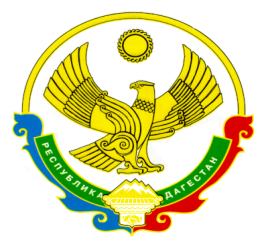                      РЕСПУБЛИКА ДАГЕСТАНМУНИЦИПАЛЬНОЕ    КАЗЁННОЕ   ОБЩЕОБРАЗОВАТЕЛЬНОЕ  УЧРЕЖДЕНИЕ « ЧЕРНЯЕВСКАЯ     СРЕДНЯЯ  ОБЩЕОБРАЗОВАТЕЛЬНАЯ  ШКОЛА»    	          КИЗЛЯРСКОГО РАЙОНА368812. РД, Кизлярский район, с. Черняевка, ул. Вакуленко 1, ИНН- 0547006366  КПП-051701001ОГРН-1040501099209 mail putilova777@bk/ru14.04.2023г                                                                                                           №31Прокурору  г. Кизлярастаршему советнику юстиции В.В. МериновуУважаемый Валериан Владимирович!В ответ на Ваш ПРОТЕСТ  от 11.04.2023 № 02-06/01-2023, сообщаем, что нами  разработан и принят локальный нормативный акт «Кодекс этики и служебного поведения педагогических работников МКОУ  Черняевская  СОШ »  в соответствии с:1.Федеральным законом "О противодействии коррупции" от 25.12.2008 N 273-ФЗ;2.Указом Президента РФ от 2 апреля 2013 г. N 309
"О мерах по реализации отдельных положений Федерального закона "О противодействии коррупции";3. Федеральным законом "Об образовании в Российской Федерации" от 29.12.2012 N 273-ФЗ;4. "Трудовым кодексом  Российской Федерации" от 30.12.2001 N 197-ФЗ (ред. от 19.12.2022) (с изм. и доп., вступ. в силу с 01.03.2023);5. Федеральным законом "О прокуратуре Российской Федерации" от 17.01.1992 N 2202-1 (последняя редакция);6. Положениями Конституции Российской Федерации;7. Законом Республики Дагестан от 07.04.2009 «О   противодействии коррупции в Республике Дагестан»;8.Иных нормативных правовых актов Российской Федерации, а также основан на общепризнанных нравственных принципах и нормах российского общества и         государства.Директор  МКОУ «Черняевская  СОШ  »   _____________________________ Путилова М.В.                     РЕСПУБЛИКА ДАГЕСТАНМУНИЦИПАЛЬНОЕ    КАЗЁННОЕ   ОБЩЕОБРАЗОВАТЕЛЬНОЕ  УЧРЕЖДЕНИЕ « ЧЕРНЯЕВСКАЯ     СРЕДНЯЯ  ОБЩЕОБРАЗОВАТЕЛЬНАЯ  ШКОЛА»    	      КИЗЛЯРСКОГО РАЙОНА368812. РД, Кизлярский район, с. Черняевка, ул. Вакуленко 1, ИНН- 0547006366  КПП-051701001ОГРН-1040501099209 mail putilova777@bk/ru	ПРИКАЗ № 27-од от 14.04.2023 г«Об утверждении  локального нормативного акта «Кодекс этики и служебного поведения педагогических работников МКОУ «Черняевская СОШ »В соответствии с:1.Федеральным законом "О противодействии коррупции" от 25.12.2008 N 273 , Указом Президента РФ от 2 апреля 2013 г. N 30"О мерах по реализации отдельных положений Федерального закона "О противодействии коррупции";. Федеральным законом "Об образовании в Российской Федерации" от 29.12.2012 N 273-ФЗ;. "Трудовым кодексом  Российской Федерации" от 30.12.2001 N 197-ФЗ (ред. от 19.12.2022) (с изм. и доп., вступ. в силу с 01.03.2023);. Федеральным законом "О прокуратуре Российской Федерации" от 17.01.1992 N 2202-1 (последняя редакция); Положениями Конституции Российской Федерации; Законом Республики Дагестан от 07.04.2009 «О   противодействии коррупции в Республике Дагестан»;иными  нормативными правовыми актами Российской Федерации, а также основываясь на общепризнанных нравственных принципах и нормах российского общества и         государства; .решением педагогического совета №4 от 11.04.2023г.:приказываю:1.Утвердить локальный нормативный акт «Кодекс этики и служебного поведения педагогических работников МКОУ «Черняевская СОШ ».2.Секретарю  учебной части Астафьевой Т.Е. организовать ознакомление работников школы с настоящими документами под подпись.3.Контроль за исполнением настоящего приказа оставляю за собой.Директор  МКОУ «Черняевская СОШ »_____________________________ Путилова М.В.СогласованоПредседатель профсоюзной организации _______И.В.ВакуленкоПринятона педагогическом советеПротокол № 4 от11.04.2023УтверждаюДиректор школы 	М.В.Путилова Приказ от 11.04.2023 г. № 31